CSI Three-Part Specifications for QuietGlue® Pro                                                                                      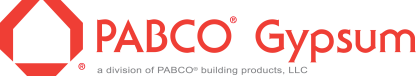 37851 Cherry Street  
Newark, CA 94560 
Phone: (800) 797-8159 
Fax: (408) 715-2560 
E-mail: mailto:info@quietrock.com 
www.QuietRock.comThis MANU-SPEC® utilizes the Construction Specifications Institute (CSI) Manual of Practice, including MasterFormat™, SectionFormat™ and PageFormat™. A MANU-SPEC is a manufacturer-specific proprietary product specification using the proprietary method of specifying applicable to project specifications and master guide specifications. Optional text is indicated by brackets [ ]; delete optional text in final copy of specification. Specifier Notes typically precede specification text; delete notes in final copy of specification. Trade/brand names with appropriate symbols typically are used in Specifier Notes; symbols are not used in specification text. Metric conversion, where used, is soft metric conversion.This MANU-SPEC specifies vibration absorption adhesive. This product is manufactured by PABCO® Gypsum Revise MANU-SPEC section number and title below to suit project requirements, specification practices and section content. Refer to CSI MasterFormat for other section numbers and titles.SECTION 13 48 13  Manufactured Sound and Vibration Control ComponentsPART 1 GENERALSUMMARYSpecifier Note: Revise paragraphs below to suit project requirements.Section Includes: vibration absorption damping adhesive.Specifier Note: Revise paragraph below to suit project requirements. If a reader of this section could reasonably expect to find a product or component specified in this section, but it is actually specified elsewhere, then the related section number(s) should be listed in the paragraph below. Add section numbers and titles per CSI MasterFormat and specifier’s practice. In the absence of related sections, delete paragraph below.Related Sections:Division 13 Section: Sound, Vibration and Seismic Control.Specifier Note: Article below may be omitted when specifying manufacturer’s proprietary products and recommended installation. Retain Reference Article when specifying products and installation by an industry reference standard. If retained, list standard(s) referenced in this section. Indicate issuing authority name, acronym, standard designation and title. Establish policy for indicating edition date of standard referenced. Conditions of the Contract or Division 1 References Section may establish the edition date of standards. This article does not require compliance with standard, but is merely a listing of references used. Article below should list only those industry standards referenced in this section.REFERENCESASTM E90 Standard Test Method for Laboratory Measurement of Airborne Sound Transmission Loss of Building Partitions and ElementsD3273 Standard Test Method for Resistance to Growth of Mold on the Surface of Interior Coatings in an Environmental ChamberASTM D2196 10 Standard Test Methods for Rheological Properties of Non-Newtonian Materials by Rotational (Brookfield type) Viscometer ASTM C681 Standard Test Method for Volatility of Oil- and Resin-Based, Knife-Grade, Channel Glazing Compounds.Specifier Note: Article below should be restricted to statements describing design or performance requirements and functional (not dimensional) tolerances of a complete system. Limit descriptions to composite and operational properties required to link components of a system together and to interface with other systems.SYSTEM DESCRIPTIONDesign Requirements: Provide products/systems that have been manufactured, fabricated and installed to meet the following criteria:[Specify design requirements.].Performance Requirements: Provide products/systems that have been manufactured, fabricated and installed to meet the following criteria:[Specify performance requirements.].Specifier Note: Article below includes submittal of relevant data to be furnished by Contractor before, during or after construction. Coordinate this article with Architect’s and Contractor’s duties and responsibilities in Conditions of the Contract and Division 1 Submittal Procedures Section.SUBMITTALSGeneral: Submit listed submittals in accordance with Conditions of the Contract and Division 1 Submittal Procedures Section.Product Data: Submit product data, including manufacturer’s SPEC-DATA® sheet, for specified products.Quality Assurance/Control Submittals:Test Reports: Upon request, provide test reports from recognized testing laboratories.Certificates: Submit manufacturer’s certificate that products meet or exceed specified requirements.Closeout Submittals: Submit the following:Warranty documents specified herein.Specifier Note: Article below should include prerequisites, standards, limitations and criteria that establish an overall level of quality for products and workmanship for this section. Coordinate article below with Division 1 Quality Assurance Section.QUALITY ASSURANCEInstaller Qualifications: Utilize an installer having demonstrated experience on projects of similar size and complexity.Specifier Note: Paragraph below should list obligations for compliance with specific code requirements particular to this section. General statements to comply with a particular code are typically addressed in Conditions of the Contract and Division 1 Regulatory Requirements Section. Repetitive statements should be avoided.Regulatory Requirements and Approvals: [Specify applicable requirements of regulatory agencies.].[Code agency name].[Report or approval number].Certifications: [Specify requirement for certifications.].Specifier Note: Retain paragraph below if preinstallation meeting is required.Preinstallation Meetings: [Specify requirements for meeting.].Specifier Note: Article below should include special and unique requirements. Coordinate article below with Division 1 Product Requirements Section.DELIVERY, STORAGE & HANDLINGGeneral: Comply with Division 1 Product Requirements Section.Delivery: Deliver materials in manufacturer’s original, unopened, undamaged containers with identification labels intact.Storage and Protection: Store materials protected from exposure to harmful environmental conditions and at temperature and humidity conditions recommended by the manufacturer.Store all products in a dry location until use.Specifier Note: Coordinate article below with Conditions of the Contract and with Division 1 Closeout Submittals (Warranty) Section. Use this article to require special or extended warranty or bond covering the work of this section.WARRANTYProject Warranty: Refer to Conditions of the Contract for project warranty provisions.Manufacturer’s Warranty: Submit, for Owner’s acceptance, manufacturer’s standard warranty document executed by authorized company official. Manufacturer’s warranty is in addition to, and not a limitation of, other rights Owner may have under contract documents.Specifier Note: Coordinate subparagraph below with manufacturer’s warranty requirements.Warranty Period: [Specify number of years.] beginning with Date of Substantial Completion.PART 2 PRODUCTSSpecifier Note: Retain article below for proprietary method specification. Add product attributes, performance characteristics, material standards and descriptions as applicable. Use of such phrases as “or equal” or “or approved equal” or similar phrases may cause ambiguity in specifications. Such phrases require verification (procedural, legal and regulatory) and assignment of responsibility for determining “or equal” products.SOUNDPROOFING SYSTEMSpecifier Note: Paragraph below is an addition to CSI SectionFormat and a supplement to MANU-SPEC. Retain or delete paragraph below per project requirements and specifier’s practice.Manufacturer: PABCO® Gypsum 
Contact: 37851 Cherry Street, Newark, CA 94560; (800) 797-8159; Fax: (408) 716-2473; 
E-mail: info@QuietRock.com; Web site: www.QuietRock.com.Specifier Note: Edit Paragraph below to suit project requirements. If substitutions are permitted, edit text below. Add text to refer to Division 1 Project Requirements (Product Substitutions Procedures) Section.PRODUCT SUBSTITUTIONSSubstitutions: No substitutions permitted.Specifier Note: Paragraphs below list proprietary sound and vibration control products offered by PABCO® Gypsum Select products appropriate to project. Consult manufacturer regarding product options. Select product characteristics required; delete characteristics not required. Refer to manufacturer’s SPEC-DATA® product sheet.MATERIALSVibration Absorption Adhesive: QuietGlue® Pro:Density: 1030 kg/m3.Solids Content: >70% by weight.Viscosity (ASTM D2196): 400,000 – 800,000 centipoise. Low VOC. Mold (ASTM D3273): Rating “9” (90% clear-1-10% covered)ACCESSORIESAcoustical Sealant: QuietSeal® Pro:Solids Content (ASTM C681): 91% by weight.Sag: ASTM C639, Type II. Not more that 0.10 inch (2.5 mm) when placed vertically in an oven at 155 - 161 degrees F (68 - 72 degrees C) for 1/2 hour in accordance with ASTM D2202.Staining (ASTM D925): Will not deteriorate a painted surface.Weather ability (ASTM D750): No cracking, bleeding or loss of rubber characteristics after 1000 hours in a weather-o-meter.PART 3 EXECUTIONSpecifier Note: Paragraph below is an addition to CSI SectionFormat and a supplement to MANU-SPEC. Retain or delete paragraph below per project requirements and specifier’s practice.EXAMINATIONSite Verification of Conditions: Verify that substrate conditions, which have been previously installed under other sections, are acceptable for product installation in accordance with manufacturer's instructions.PREPARATIONClean surfaces thoroughly prior to installation.Prepare surfaces using the methods recommended by the manufacturer for achieving the best result for the substrate under the project conditions.GENERAL MANUFACTURER’S INSTRUCTIONSCompliance: Comply with manufacturer’s product data, including product technical bulletins, product catalog installation instructions and product carton instructions for installation.QuietGlue® Pro begins to dry within 5 minutes after application to any surface.  However, it requires a full 24 to 48 hours to completely dry.Working time is 1 to 2 hours. Cleanup with soap and water, citrus-based solvents, or rubbing alcohol.Follow all OSHA guidelines when completing any construction project.QuietGlue® Pro contains no hazardous materials. Dispose of excess QuietGlue® Pro in the same responsible manner as you would any building material. Use QuietSeal® Pro to seal around all electrical boxes and other openings.Using QuietGlue® Pro with Drywall in New ConstructionConstruct the framing as normal.Before installing the first sheet of drywall, cut drywall to fit around electrical and other openings. For best results utilize QuietPutty® around all electrical boxes.Install the first sheet of drywall as normal.Before installing the next sheet apply QuietSeal® Pro around panel perimeter and around any electrical boxes.Then install the adjacent sheet of drywall being sure to remove excess QuietSeal® Pro with a rag or putty knife as needed.Repeat steps 2 through 4 until wall or ceiling is completely covered.Prepare to apply the second layer of drywall. Cut the drywall to fit around any electrical boxes or openings as needed.  If possible stagger drywall seems to improve noise reducing characteristics.Make sure the sheetrock surfaces are clean and free of loose fibers like sawdust.Glue applicationTubes:  Cut a 1/8” – 3/8” hole in the top.  Apply QuietGlue® Pro evenly, but in a random manner on the drywall panel (use 2 tubes per 4’ x 8’ panel) as shown in the picture below.  Leave a 1”–2” edge around the drywall panel for easier handling.Buckets: For small scale application use a trowel or a tool with flat edge; evenly coat the entire top of the first panel.  QuietGlue® Pro covers 73 square feet per gallon and should have a final coating thickness of about 1/16”.  Leave a 1”–2” edge around the drywall panel for easier handling. A professional application system, such as a Graco pump and nozzle, is recommended for use with large scale construction.  QuietGlue® Pro covers 73 square feet per gallon and should have a final coating thickness of about 1/16”.  Leave a 1”–2” edge around the drywall panel for easier handling.10)  Next, place the coated sheet over the already installed drywall and screw to framing members.  Screws should be inserted every 8-12 inches around the edge, as well as through the center studs or joists.. QuietGlue® Pro will thus be sandwiched between 2 layers of drywall.  QuietGlue® Pro begins to dry within 5 minutes after application to any surface and has a working time of 1-2 hours.  Since QuietGlue® Pro is not a structural adhesive, the drywall must be screwed appropriately to the framing members.11) Before putting up the next sheet apply QuietSeal® Pro around wall perimeter at any un-backed horizontal seams and around any electrical boxes or other penetrations.12) Then install the adjacent sheet of drywall being sure to remove excess QuietSeal® Pro with a rag or putty knife as needed. Please note: QuietSeal® Pro will remain viscoelastic, i.e. not dry, so it is necessary to tape and texture over these joints. Please see QuietSeal® Pro instructions for more detailed information.13) Repeat steps 7 through 12 until wall or ceiling is completely covered.14) After the drywall is in place, apply dry-wall mesh tape along the joints between the two pieces of drywall. The mesh tape helps hold drywall compound in the gap. 15) Use a wide drywall knife to spread joint compound over the mesh tape. Don't try to fill the entire gap all at once; apply a little at a time, and allow it to dry before applying a second coat. 16) Cover the screw heads with drywall compound.17) Allow the joint compound to dry, then sand it smooth. Wear breathing protection during this step because the process generates a lot of dust. 18) Apply a second coat of drywall compound, allow it to dry, and sand it smooth. Repeat the process as necessary until the wall is perfectly smooth, then finish the walls as desired.19) Wait 24-48 hours before painting the wall depending upon room conditions.Using QuietGlue® Pro with Plywood, OSB, etc. in New Construction1) Construct the framing as normal.  For best results utilize QuietPutty® around all electrical boxes.2) Install the first sheet of plywood, OSB, etc. as normal.3) Before installing the next sheet apply QuietSeal® Pro at any un-backed seams and around any electrical boxes.4) Next, install the adjacent sheet of plywood, OSB, etc. being sure to remove excess QuietSeal® Pro with a rag or putty knife as needed.5) Repeat steps 2 through 4 until wall or floor is completely covered.6) Prepare to apply the second layer of plywood, OSB, etc.. Cut the new sheet to fit around any electrical boxes or openings as needed.  If possible stagger plywood, OSB, to improve sound reducing characteristics.7) Make sure the plywood, OSB, etc. surfaces are clean and free of loose particles like sawdust.8) Glue applicationTubes:  Cut a 1/8” – 3/8” hole in the top.  Apply QuietGlue® Pro evenly, but in a random manner on the drywall panel (use 2 tubes per 4’ x 8’ panel).  Leave a 1”–2” edge around the drywall panel for easier handling.Buckets:  For small scale application use a trowel or a tool with flat edge; evenly coat the entire top of the first panel.  QuietGlue® Pro covers 73 square feet per gallon and should have a final coating thickness of about 1/16”. Leave a 1”–2” edge around the drywall panel for easier handling.A professional application system, such as a Graco pump and nozzle, is recommended for use with large scale construction.  QuietGlue® Pro covers 73 square feet per gallon and should have a final coating thickness of about 1/16”. Leave a 1”–2” edge around the drywall panel for easier handling.9) Next, place the coated sheet over the already installed panels and screw to framing members.   Screws should be inserted every 8-12 inches around the edge, as well as through the studs or joists.  QuietGlue® Pro will thus be sandwiched between 2 layers of wood.  QuietGlue® Pro begins to dry within 5 minutes   after application to any surface and has a working time of 1-2 hours.  Since QuietGlue® Pro is not a structural adhesive, the sheet must be screwed appropriately to the framing members.10) Before putting up the next sheet apply QuietSeal® Pro around wall or floor perimeter and around any electrical boxes. Please note: QuietSeal® Pro will remain viscoelastic, i.e. does not dry, so it is necessary to finish over these joints so that they are not left exposed. Please see QuietSeal® Pro instructions for more detailed information.11) Then install the adjacent sheet of plywood, OSB, etc. being sure to remove excess QuietSeal® Pro with a rag or putty knife as needed.12) Repeat steps 6 through 11 until floor or wall is completely covered.13) Finish the floor, wall or ceiling as desired.14) Wait 24-48 hours before painting, sealing, or applying any other liquid components.Using QuietGlue® Pro in Existing Wall or Ceiling Construction1) Remove any existing molding/trim, wainscoting, wallpaper from walls or “cottage cheese” from ceilings.  Assure that surface is smooth, clean and free of obstructions, such as nails or tacks or loose particles.2) Locate existing framing members using a stud finder or from existing architectural drawings.3) Apply QuietSeal® Pro at any exposed seams and around any electrical boxes or other wall penetrations.4) Prepare to apply a second layer of drywall. Cut the drywall to fit around any electrical boxes or openings as needed.  If possible, stagger drywall to improve noise reducing characteristics.5) Glue applicationTubes:  Cut a 1/8” – 3/8” hole in the top.  Apply QuietGlue® Pro evenly, but in a random manner on the drywall panel (use 2 tubes per 4’ x 8’ panel).  Leave a 1”–2” edge around the drywall panel for easier handling.Buckets: For small scale application use a trowel or a tool with flat edge; evenly coat the entire top of the first panel.  QuietGlue® Pro covers 73 square feet per gallon and should have a final coating thickness of about 1/16”.  Leave a 1”–2” edge around the drywall panel for easier handling. A professional application system, such as a Graco pump and nozzle, is recommended for use with large scale construction.  QuietGlue® Pro covers 73 square feet per gallon and should have a final coating thickness of about 1/16”.  Leave a 1”–2” edge around the drywall panel for easier handling.  6)  Next, place the coated sheet over the already installed drywall and screw to framing members. Screws should be inserted every 8-12 inches around the edge, as well as through the center studs or joists.  QuietGlue® Pro will thus be sandwiched between 2 layers of drywall.  QuietGlue® Pro begins to dry within 5 minutes after application to any surface and has a working time of 1-2 hours.  Since QuietGlue® Pro is not a structural adhesive, the drywall must be screwed appropriately to the framing members.7) Before putting up the next sheet apply QuietSeal® Pro around wall perimeter at any un-backed seams and around any electrical boxes or other penetrations.8) Then install the adjacent sheet of drywall being sure to remove excess QuietSeal® Pro with a rag or putty knife as needed. Please note: QuietSeal® Pro will remain viscoelastic, i.e. not dry, so it is necessary to tape and texture over these joints. Please see QuietSeal® Pro instructions for more detailed information.9) Repeat steps 4 through 8 until wall or ceiling is completely covered.10) After the drywall is in place, apply dry-wall mesh tape along the joints between the two pieces of drywall. The mesh tape helps hold drywall compound in the gap. 11) Use a wide drywall knife to spread joint compound over the mesh tape. Don't try to fill the entire gap all at once; apply a little at a time, and allow it to dry before applying a second coat. 12) Cover the screw heads with drywall compound.13) Allow the joint compound to dry, and then sand it smooth. Wear breathing protection during this step because the process generates a lot of dust. 14) Apply a second coat of drywall compound, allow it to dry, and sand it smooth. Repeat the process as necessary until the wall is perfectly smooth, and then finish the walls as desired.15) Wait 24-48 hours before painting the wall depending upon room conditions.Using QuietGlue® Pro in Existing Floor Construction1) Remove any existing molding/trim and any finished floor (carpets, linoleum, tile, hardwood, etc.) to expose existing subfloor.  Assure that surface is smooth, clean and free of obstructions, such as nail heads or loose particles.2) Locate existing framing members using a stud finder or from existing architectural drawings.3) Apply QuietSeal® Pro at any exposed seams and around any electrical boxes or other wall penetrations.4) Prepare to apply a second layer of plywood, OSB, etc. Cut the new sheet to fit around any electrical boxes or openings as needed.  If possible, stagger plywood, OSB, to help improve noise reducing characteristics.5) Glue applicationTubes:  Cut a 1/8” – 3/8” hole in the top.  Apply QuietGlue® Pro evenly, but in a random manner on the new sheet (use 2 tubes per 4’ x 8’ panel).  Leave a 1”–2” edge around the sheet for easier handling.Buckets:  A professional application system, such as a Graco pump and nozzle, is recommended for use with 1 and 5 gallon buckets.  QuietGlue® Pro covers 73 square feet per gallon and should have a final coating thickness of about 1/16”. Leave a 1”–2” edge around the drywall panel for easier handling.  6)  Next, place the coated sheet over the already installed drywall and screw to framing members.     Screws should be inserted every 8-12 inches around the edge, as well as through the joists.  QuietGlue® Pro 
  will thus be sandwiched between 2 layers of wood.  QuietGlue® Pro begins to dry  within 5 minutes    after application to any surface and has a working time of 1-2 hours.  Since QuietGlue® Pro is not a   structural adhesive, the drywall must be screwed appropriately to the framing members.7) Before putting down the next sheet apply QuietSeal® Pro around floor perimeter at any unbacked seams and around any electrical boxes. Please note: QuietSeal® Pro will remain viscoelastic, i.e. does not dry, so it is necessary to finish over these joints so that they are not left exposed. Please see QuietSeal® Pro instructions for more detailed information.8) Then install the adjacent sheet of plywood, OSB, etc. being sure to remove excess QuietSeal® Pro with a rag or putty knife as needed. 9) Repeat steps 4 through 8 until floor is completely covered.10) Finish the floor as desired.       11) Wait 24-48 hours before applying any grout, sealing or liquid based components.PROTECTIONProtect installed products until completion of project.Touch up, repair or replace damaged products prior to Substantial Completion.END OF SECTION